         СОГЛАСОВАНО	                                                     УТВЕРЖДАЮ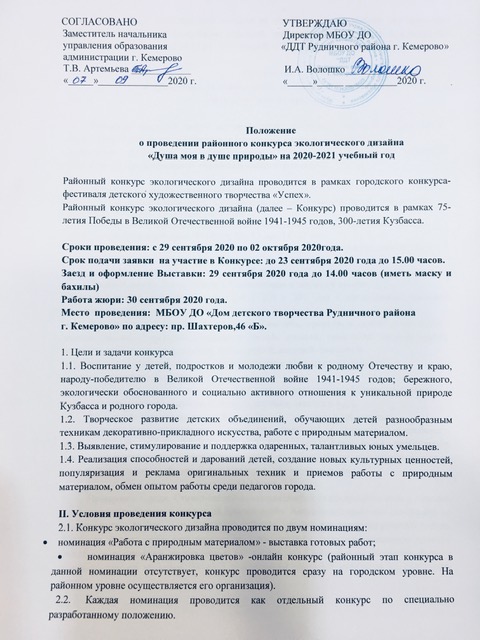 Заместитель начальника                                               Директор МБОУ ДОуправления образования                                              «ДДТ Рудничного района г. Кемерово»администрации г. Кемерово                                         Т.В. Артемьева ____________                                      И.А. Волошко_______________«_____»______________2020 г.                                   «_____»________________2020 г.Положениео проведении районного конкурса экологического дизайна«Душа моя в душе природы» на 2020-2021 учебный годРайонный конкурс экологического дизайна проводится в рамках городского конкурса-фестиваля детского художественного творчества «Успех».Районный конкурс экологического дизайна (далее – Конкурс) проводится в рамках 75-летия Победы в Великой Отечественной войне 1941-1945 годов, 300-летия Кузбасса.Сроки проведения: c 29 сентября 2020 по 02 октября 2020года.Срок подачи заявки  на участие в Конкурсе: до 23 сентября 2020 года до 15.00 часов.Заезд и оформление Выставки: 29 сентября 2020 года до 14.00 часов (иметь маску и бахилы)Работа жюри: 30 сентября 2020 года.Место  проведения:  МБОУ ДО «Дом детского творчества Рудничного районаг. Кемерово» по адресу: пр. Шахтеров,46 «Б».1. Цели и задачи конкурса1.1. Воспитание у детей, подростков и молодежи любви к родному Отечеству и краю, народу-победителю в Великой Отечественной войне 1941-1945 годов; бережного, экологически обоснованного и социально активного отношения к уникальной природе Кузбасса и родного города.1.2. Творческое развитие детских объединений, обучающих детей разнообразным техникам декоративно-прикладного искусства, работе с природным материалом.1.3. Выявление, стимулирование и поддержка одаренных, талантливых юных умельцев.1.4. Реализация способностей и дарований детей, создание новых культурных ценностей, популяризация и реклама оригинальных техник и приемов работы с природным материалом, обмен опытом работы среди педагогов города.II. Условия проведения конкурса2.1. Конкурс экологического дизайна проводится по двум номинациям:номинация «Работа с природным материалом» - выставка готовых работ;номинация «Аранжировка цветов» -онлайн конкурс (районный этап конкурса в данной номинации отсутствует, конкурс проводится сразу на городском уровне. На районном уровне осуществляется его организация).Каждая номинация проводится как отдельный конкурс по специально разработанному положению.Подав заявку, участник дает согласие на обработку Организатором персональных данных, в том числе на совершение действий, предусмотренных в п.3 ст. 3, а также п.7 ст.5 Федерального закона от 27.07. 2006 года № 152-ФЗ «О персональных данных».Положениео проведении выставки работ из природного материала«Моя душа в душе природы»Районная выставка работ из природного материала проводится для детей, подростков и молодежи, обучающихся различным видам и техникам работприродным материалом в  образовательных учреждениях Рудничного района г. Кемерово (кроме дошкольных образовательных учреждений).2.2.1. Участники Выставки делятся на две лиги:1 лига – учащиеся учреждений дополнительного образования детей, возрастные категории: 6 -10 лет, 11- 13 лет, 14 -17 лет.2 лига – учащиеся общеобразовательных учреждений (лицеи, гимназии, школы, УИТ), возрастные категории: 7 -10 лет, 11- 13 лет, 14 -17 лет.2.2.  Для  каждой  возрастной  категории  каждой лиги определены одинаковые задания - номинации, в том числе:6-10 лет:•	Лепка. Картина из пластилина « Иллюстрация к любимой книге».Формат готового изделия не менее А4 ( 210 × 297 мм) с продуманной системой крепления на стену.•	Флористическая картина на тему: «Люблю тебя, природа, в любое время года» с использованием природных материалов: цветов, листьев, трав, ягод, плодов, орехов, семян, косточек, ракушек, соломы, коры, корней, желудей, раковин ит. д. Формат готовой работы не менее А3 (297 мм х 420 мм) с продуманной системой крепления на стену.•	Мелкая поделка из природного материала «Новогодняя экологическая игрушка» с продуманной системой крепления на елку (петелька, завязки и т.д.).•	Модульное оригами на тему: «Живая природа: хищники и травоядные».•	Поздравительная открытка к празднику (любому) в технике «кардмейкинг». Формат готового изделия А4(210 × 297 мм) - без сложения листа, то есть изображение должно располагаться на одной стороне. Готовые работы будут демонстрироваться на стенде (либо стене), необходимо предусмотреть соответствующую 11-13 лет•	Праздник в городе. Стикер-наклейка для праздничного оформления авто в технике: «аппликация из бумаги с контурной прорисовкой». Авторам предлагается отобразить на стикере одно – любое - знаменательное событие, юбилей или праздник родного города, Кузбасса, России, либо свой вариант призыва, рекламы социально-значимого проекта, акции или инициативы, направленных на процветание Кузбасса и кузбассовцев. Формат готового изделия не менее А4 см с продуманной системой крепления на стенд (или стену).•	Фантазийная карнавальная маска в технике «папье-маше». Формат готового изделия – произвольный- согласно замыслу автора работы - с продуманной системой крепления на стену (стенд).•	Флористическая интерьерная подвесная композиция с использованием природного материала. Формат готового изделия – не менееА3 (297 х 420мм) с продуманной системой крепления на стену.•	Картина в технике «объемная аппликация из бумаги» на тему: «Редкие птицы планеты». Формат готовой работы - А3 (297×420 мм) с продуманной системой крепления на стену. Конкурсная работа оформляется способом «паспарту» с параметрами: левое, правое и верхнее поле - по 5 см, нижнее поле, на котором будет крепиться этикетка, - 7 см.•	Номинация «Уютный дом»- изделия из древесины: мебель, посуда, игрушки, различные элементы декорирования предметов домашнего обихода и различных строительных конструкций - на выбор. 14-17 лет•	Украсим город к 300-летию Кузбасса.Макет-идея для оформления уличного баннера «С юбилеем, любимый Кузбасс!» в технике «аппликация (любая) из бумаги». Формат готовой работы - А3 (297×420 мм) с продуманной системой крепления на стену. Конкурсная работа оформляется способом «паспарту» с параметрами: левое, правое и верхнее поле- по 5 см, нижнее поле, на котором будет крепиться этикетка, - 7 см.•	Украсим свой Дом.Настенный перекидной календарь на 2021 год в технике «скрапбукинг» с элементами тиснения (сухого эмбоссинга), тема: «Мой Дом –Мой Кузбасс!» С учетом заданной темы каждый автор самостоятельно определяет содержание и название своего календаря. По объему календарь включает обложку и 12 листов. Формат готового изделия - не более А3 (297×420 мм) с продуманной системой крепления на стену.•	Украсим небо столицы Кузбасса.Изготовление аэростата в технике «объемное папье-маше». Каждому участнику предлагается придумать и создать собственный макет воздухоплавательного аппарата для праздничного воздушного шоу. Форма чудо-аэростата может быть любой: от традиционной шарообразной до самой причудливой и необычной. Высота готового изделия – от 40 см и выше, декор-на усмотрение и фантазию автора.Внимание! Готовые работы (аэростаты) будут демонстрироваться на столе (полу). Авторы должны предусмотреть способы крепления либо специальные приспособления, которые обеспечат устойчивость экспонатов на горизонтальной поверхности.•	Флористическая картина с использованием природного материала «Художник по          имени Природа». Формат готовой работы А3 (297×420 мм) с продуманной системой крепления на стену.•	Художественная обработка древесины. Техника обработки - на выбор автора. В заявке указать способ демонстрации готового изделия.3. На выставку  принимаются  индивидуальные работы, выполненные  в 2020-2021 учебном году, а также работы, ранее не участвовавшие в конкурсе.4. Каждая  выставочная работа  должна иметь этикетку размером 5смх   и содержать следующую информацию: Название работыНоминация, техника ДПИФамилия, имя исполнителя, возрастУчреждение (участники 2 лиги должны указать школу и класс!)ФИО педагога (полностью).При несоблюдении правил оформления этикеток или их отсутствии работа не оценивается!5. Победители районного этапа выставки (1, 2, 3 места) участвуют в городском конкурсе. Каждый участник  представляет  на городской конкурс  одну работу, занявшую призовое место (1, 2 или 3) в районном этапе. Внимание!За участие в городском конкурсе взимается ОРГАНИЗАЦИОННЫЙ ВЗНОС 50 рублей.Организационный взнос оплачивается в срок до 12 октября 2020 года путем перечисления денежных средств на расчетный счет МБОУДО «ЦДОД им. В.Волошиной». Реквизиты и форма квитанции для оплаты оргвзноса размещены на сайте учреждения- организатора городского конкурса. Копия документа об оплате целевого взноса с обязательным указанием образовательного учреждения, фамилии и имени участника, за которого оплачен целевой взнос, в указанный срок направляется на e-mail: gducger.uspech@mail.ruК участию в городском конкурсе допускаются участники вовремя оплатившие оргвзнос. Сроки проведения городского конкурса с 02-07 ноября, заезд и оформление 29 октября 2020г. Место проведения: МБОУДО «ЦДОД им. В.Волошиной, по адресу ул. Мичурина, 19.7. Критерии оценки:техника выполнения работы, качество её оформления; оригинальность авторской идеи, фантазия;художественная ценность и  эстетическое впечатление.6. Жюри.В состав жюри входят квалифицированные специалисты, умельцы в области декоративно-прикладного искусства города Кемерово.7. Регламент проведения Выставки.8.1. Выставка состоится с 29сентября по 2 октября 2020 года в помещении МБОУ ДО «Дом детского творчества Рудничного района г. Кемерово» (пр. Шахтёров, 46 «Б»).8.2 График работы выставки:29 сентября 2020 - 09.00 - до 14.00 - заезд, оформление Выставки.02 октября 2020 - 14.00 - до 15.00 - демонтаж Выставки.Организаторы выставки не несут ответственности за сохранность экспонатов, не демонтированных в установленные сроки. По истечении срока демонтажа, организаторы имеют право утилизировать оставленные работы.9. Награждение 9.1. Награждение участников по итогам Выставки9.2. По результатам районной Выставки определяются Победители (1 место) и призеры (2, 3 место) в каждой лиге, в каждой возрастной категории.9.3. При отсутствии достойных претендентов на призовые места жюри вправе не присуждать их. 9.4. Жюри вправе присуждать Гран-при Конкурса (по одному  в каждой лиге). 9.5. Результаты итогов конкурса будут размещены на сайте МБОУ ДО «ДДТ Рудничного района г. Кемерово» не позднее 3-5 рабочих дней..9.6. Победители (1 место) и призеры (2, 3 место) Конкурса награждаются дипломами. Печатные варианты дипломов с единым дизайном, разработанным организатором Конкурса, готовят ОУ на основании протокола итогов Конкурса далее в бумажном варианте их необходимо предоставить организатору для дальнейшего заверения.10. Заявка на участие.10.1. Внимание! На выставку принимаются от каждого автора- исполнителя не более 1-ой работы и от каждого педагога-наставника  не более 5-ти работ, т.е. каждый педагог может представить не более пяти детей.10.2. Заявки (составленные по Приложению №1) на участие подаются в электронном варианте в формате Word в МБОУ ДО «Дом детского творчества Рудничного района г. Кемерово»  до 23.09.20г. (окончательное время приема заявок 15.00) на эл. адрес ddt.dpi@mail.ru(с пометкой «Выставка ЭКО»). Второй, бумажный вариант заявки, заверенный подписью директора ОУ, подается в МБОУ ДО «Дом детского творчества Рудничного района г. Кемерово» по адресу: пр. Шахтёров 46 «Б». Координатор конкурса на районном этапе:зав. отделом ДПТ Малькова Анжелика Николаевна тел. 642230Приложение №1В оргкомитет районной выставки«Душа моя в душе природы»Заявка на участие ОУ_________________________ (e-mail (указать обязательно)  просит включить в состав участников районной выставки Экологического дизайна «Моя душа в душе природы» _______работ в номинациях:Внимание! Заявка составляется по каждой номинации и возрастной категории в отдельной таблице. Возрастная категория 6-10 летНоминация  Лепка. Картина из пластилина «Иллюстрация к любимой книге»      Всего работ- ______, в том числе: (далее идет перечень работ по форме № 1):форма № 1Номинация Флористическая картина на тему: «Люблю тебя, природа, в любое время года»      Всего работ- ______, в том числе: (далее идет перечень работ по форме № 1):форма № 1Номинация  Мелкая поделка из природного материала «Новогодняя экологическая игрушка»                      Всего работ- ______, в том числе: (далее идет перечень работ по форме № 1):форма № 1Номинация  Модульное оригами на тему: «Живая природа: хищники и травоядные».Всего работ- ______, в том числе: (далее идет перечень работ по форме № 1):форма № 1Номинация Поздравительная открытка к празднику (любому) в технике «кардмейкинг»         Всего работ- ______, в том числе: (далее идет перечень работ по форме № 1):форма № 1                                              Возрастная категория 11-13 летНоминация  	Праздник в городе. Стикер-наклейка для праздничного оформления авто в технике: «аппликация из бумаги с контурной прорисовкой».      Всего работ- ______, в том числе: (далее идет перечень работ по форме № 1):форма № 1Номинация  Фантазийная карнавальная маска в технике «папье-маше»            Всего работ- ______, в том числе: (далее идет перечень работ по форме № 1):форма № 1 Номинация Флористическая интерьерная подвесная композиция с использованием  Всего работ- ______, в том числе: (далее идет перечень работ по форме № 1):форма № 1Номинация Картина в технике «объемная аппликация из бумаги» на тему: «Редкие птицы планеты    Всего работ- ______, в том числе: (далее идет перечень работ по форме № 1):форма № 15.Номинация «Уютный дом»- изделия из древесины  «Всего работ- ______, в том числе: (далее идет перечень работ по форме № 1):форма № 1Возрастная категория 14-17 лет1.	Номинация Украсим город к 300-летию Кузбасса.Макет-идея для оформления уличного баннера «С юбилеем,     любимый Кузбасс!»Всего работ- ______, в том числе: (далее идет перечень работ по форме № 1):2.	Номинация Украсим свой Дом.Настенный перекидной календарь на 2021 год в технике «скрапбукинг» с элементами тиснения (сухого эмбоссинга), тема: «Мой Дом –Мой Кузбасс!»Всего работ- ______, в том числе: (далее идет перечень работ по форме № 1):3.	Номинация	Украсим небо столицы Кузбасса.Изготовление аэростата в технике «объемное папье-маше».      Всего работ- ______, в том числе: (далее идет перечень работ по форме № 1):4.	Номинация Флористическая картина с использованием природного материала «Художник по имени Природа».Всего работ- ______, в том числе: (далее идет перечень работ по    форме № 1):5.	Номинация Художественная обработка древесины.                Всего работ- ______, в том числе: (далее идет перечень работ по    форме № 1):Директор ОУ_________________________________ (подпись, печать).Положение о проведении конкурса аранжировщиков цветовАранжировка   (от  франц.  arranger	буквально - приводить в порядок) - искусство составления композиций из цветов.Срок проведения конкурса 07 ноября 2020 г в 11.00.Место проведения: МБОУДО «ЦДОД им. В. Волошиной»До 23 сентября на адрес МБОУ ДО «Дом детского творчества Рудничного района г. Кемерово» необходимо подать заявку на участие и фото конкурсной работы.1.Участники конкурсаКонкурс проводится для детей, подростков и молодежи,  обучающихся  искусству  аранжировки цветов в детских творческих  объединениях  образовательных учреждений г. Кемерово. Участники конкурса делятся на 4 группы - по годам  обучения (по уровню мастерства):1 год обучения - «Новички».2 год обучения - «Подмастерье».3 год обучения - «Мастера».год  и более  - «Звезды».  2. Условия проведения конкурсаВсе участники конкурса выполняют работы очно, демонстрируя технику составления конкурсной композиции, свое творчество, фантазию и мастерство зрителям и членам жюри.Конкурсные работы выполняются из растительного материала: из «живых», засушенных, консервированных, искусственных (в том числе изготовленных своими руками из любых материалов и пластических масс) цветов, листьев, веток, овощей, фруктов, злаков, плодов, зерен, семян и т.д.Каждый участник конкурса использует свои флористические материалы и инструменты.Каждый участник конкурса устно представляет свою работу членам жюри и зрителям - коротко в течение 30-40 секунд (название работы, в какой технике она выполнена, какой природно- флористический материал и аксессуары использованы, последовательность «шагов» выполнения работы, для кого или для чего предназначена данная работа).Каждая конкурсная работа должна иметь этикетку, где указаны: название работы, ФИ (полностью) и возраст автора, название образовательного (участники указывают название учреждения дополнительного образования и детское объединение, либо название лицея, гимназии или школы и класс), ФИО педагога (ов) полностью.Номинации Конкурса:2.6.1.Учащиеся 1 года обучения – собирают круглый букет в параллельной технике.2.6.2.Учащиеся 2 года обучения – собирают классический круглый букет в спиральной технике.2.6.3.Учащиеся 3 года обучения – оформляют праздничный стол на тему:«Сияющие праздники зимы».2.6.4.Учащиеся 4 года – флористический головной венок - аксессуар для фотосессии. Украшение на голову плетется в любом из следующих стилей: декоративный, вегетативный стиль - форма, транспарентный (на выбор автора конкурсной работы).3.Организационный взнос3.1 Организационный взнос за участие в Конкурсе составляет 50 рублей с одного человека.Организационный взнос оплачивается путем перечисления денежных средствна расчетный счет МБОУДО «ЦДОД им. В.Волошиной» в срок до 12 октября 2020 года. Реквизиты и форма квитанции для оплаты оргвзноса прилагаются к настоящему Положению отдельным файлом (в формате Excel).3.2. Копии документов об оплате целевых взносов с обязательным указанием образовательных учреждений, а также фамилий и имен участников, за которых оплачен целевой взнос, сдаётся в бумажном варианте в указанный срок или в электронном варианте на e-mail: gducger.uspech@mail.ru.Порядок и регламент проведения конкурса              07 ноября 2020 года (суббота)с 9.00 до 10.45 часов – заезд и размещение участников конкурса, организация рабочего места.10.45 – построение участников на линейку, представление членов жюри, сообщение регламента работы11.00 – 11.45 – конкурс, презентация готовых работ– 12.45 – подведение итогов конкурса.14.00-церемония награждения (актовый зал Центра им. В.Волошиной)4.Критерии оценкитехника и мастерство исполнения конкурсной работы;творчество, фантазия, вкус, презентация готовой работы;художественно-эстетическое впечатление.5.Жюри.В состав жюри входят квалифицированные дизайнеры, специалисты дополнительного образования детей образовательных учреждений города Кемерово и Кемеровской области.6. Награждение по итогам конкурса6.1.По результатам городского Конкурса определяются победители (1) и призеры (2,  3  место)	в	каждой  группе   участников.  Победители  и  призеры	награждаются дипломами управления образования администрации г. Кемерово.6.2.Конкурсантам, не ставшим победителями либо призерами, вручаются дипломы Центра им. В.Волошиной за участие.6.3.При отсутствии достойных претендентов на призовые места жюри вправе не присуждать их, также по решению жюри могут присуждаться не все призовые места, либо несколько одинаковых мест в одной номинации.6.4.Жюри вправе присуждать «Гран-при» - одно, а также специальные дипломы.6.5.Решение жюри является окончательным и пересмотру не подлежит.8.Заявка на участие	Заявка на участие (по приложению № 3)вместе со снимками работ предоставлять в МБОУ ДО «Дом детского творчества Рудничного района г. Кемерово» (пр. Шахтёров, 46 «Б»), на эл. адрес ddt.dpi@mail.ru (с пометкой «Аранжировщики цветов»), не позднее 23.09.2020 г.           Координатор конкурса на районном этапе: зав. отделом ДПТ Малькова Анжелика Николаевна тел. 642230приложению № 3В оргкомитет конкурса аранжировщиков цветовЗаявкаДиректор ОУ____________________________________________________(подпись, печать).Ф.И.участника полностью Дата рождения, (полных лет-)Возрастная категорияНазвание работыСпособ монтажа (например: «работа ставится на стол» или «работа крепится на стену») приблизительный размерЛигаОбразовательное учреждение( сначала аббревиатура, затем полное название в кавычках)  Творческое объединение, класс для ОУФ.И.О. педагога(ов) (полностью)Контактный тел. педагога, электронная почта педагогаСсылка на электронный интернет-ресурсФ.И.участника полностью Дата рождения, (полных лет-)Возрастная категорияНазвание работыСпособ монтажа (например: «работа ставится на стол» или «работа крепится на стену») приблизительный размерЛигаОбразовательное учреждение( сначала аббревиатура, затем полное название в кавычках)  Творческое объединение, класс для ОУФ.И.О. педагога(ов) (полностью)Контактный тел. педагога, электронная почта педагогаСсылка на электронный интернет-ресурсФ.И.участника полностью Дата рождения, (полных лет-)Возрастная категорияНазвание работыСпособ монтажа (например: «работа ставится на стол» или «работа крепится на стену») приблизительный размерЛигаОбразовательное учреждение( сначала аббревиатура, затем полное название в кавычках)  Творческое объединение, класс для ОУФ.И.О. педагога(ов) (полностью)Контактный тел. педагога, электронная почта педагогаСсылка на электронный интернет-ресурсФ.И.участника полностью Дата рождения, (полных лет-)Возрастная категорияНазвание работыСпособ монтажа (например: «работа ставится на стол» или «работа крепится на стену») приблизительный размерЛигаОбразовательное учреждение( сначала аббревиатура, затем полное название в кавычках)  Творческое объединение, класс для ОУФ.И.О. педагога(ов) (полностью)Контактный тел. педагога, электронная почта педагогаСсылка на электронный интернет-ресурсФ.И.участника полностью Дата рождения, (полных лет-)Возрастная категорияНазвание работыСпособ монтажа (например: «работа ставится на стол» или «работа крепится на стену») приблизительный размерЛигаОбразовательное учреждение( сначала аббревиатура, затем полное название в кавычках)  Творческое объединение, класс для ОУФ.И.О. педагога(ов) (полностью)Контактный тел. педагога, электронная почта педагогаСсылка на электронный интернет-ресурсФ.И.участника полностью Дата рождения, (полных лет-)Возрастная категорияНазвание работыСпособ монтажа (например: «работа ставится на стол» или «работа крепится на стену») приблизительный размерЛигаОбразовательное учреждение( сначала аббревиатура, затем полное название в кавычках)  Творческое объединение, класс для ОУФ.И.О. педагога(ов) (полностью)Контактный тел. педагога, электронная почта педагогаСсылка на электронный интернет-ресурсФ.И.участника полностью Дата рождения, (полных лет-)Возрастная категорияНазвание работыСпособ монтажа (например: «работа ставится на стол» или «работа крепится на стену») приблизительный размерЛигаОбразовательное учреждение( сначала аббревиатура, затем полное название в кавычках)  Творческое объединение, класс для ОУФ.И.О. педагога(ов) (полностью)Контактный тел. педагога, электронная почта педагогаСсылка на электронный интернет-ресурсФ.И.участника полностью Дата рождения, (полных лет-)Возрастная категорияНазвание работыСпособ монтажа (например: «работа ставится на стол» или «работа крепится на стену») приблизительный размерЛигаОбразовательное учреждение( сначала аббревиатура, затем полное название в кавычках)  Творческое объединение, класс для ОУФ.И.О. педагога(ов) (полностью)Контактный тел. педагога, электронная почта педагогаСсылка на электронный интернет-ресурсФ.И.участника полностью Дата рождения, (полных лет-)Возрастная категорияНазвание работыСпособ монтажа (например: «работа ставится на стол» или «работа крепится на стену») приблизительный размерЛигаОбразовательное учреждение( сначала аббревиатура, затем полное название в кавычках)  Творческое объединение, класс для ОУФ.И.О. педагога(ов) (полностью)Контактный тел. педагога, электронная почта педагогаСсылка на электронный интернет-ресурсФ.И.участника полностью Дата рождения, (полных лет-)Возрастная категорияНазвание работыСпособ монтажа (например: «работа ставится на стол» или «работа крепится на стену») приблизительный размерЛигаОбразовательное учреждение( сначала аббревиатура, затем полное название в кавычках)  Творческое объединение, класс для ОУФ.И.О. педагога(ов) (полностью)Контактный тел. педагога, электронная почта педагогаСсылка на электронный интернет-ресурсФ.И.участника полностью Дата рождения, (полных лет-)Возрастная категорияНазвание работыСпособ монтажа (например: «работа ставится на стол» или «работа крепится на стену») приблизительный размерЛигаОбразовательное учреждение( сначала аббревиатура, затем полное название в кавычках)  Творческое объединение, класс для ОУФ.И.О. педагога(ов) (полностью)Контактный тел. педагога, электронная почта педагогаСсылка на электронный интернет-ресурс№Фамилия,имяучастника(полностью)Дата рождения, (полных лет)Год обучения) уровень мастерства)Название работыНоминацияОбразовательноеучреждение (сначала аббревиатура затем полное название)Творческое объедение, класс  (для общеобразовательных учреждений) ФИОпедагога (ов)(полностью)Контактный тел. педагога, электронная почта педагогаСсылка на интернет ресурсСотовыйтелефонпедагога